State of Nebraska - INVITATION TO BIDONE TIME PURCHASEDESTINATION OF GOODS EDUCATIONAL TELECOMM COMM 1800 N 33RD STCALL BRIAN ZITTLAU 402-430-0513 THREE(3) DAYS PRIOR TO DELIVERY LINCOLN NE 68503-1409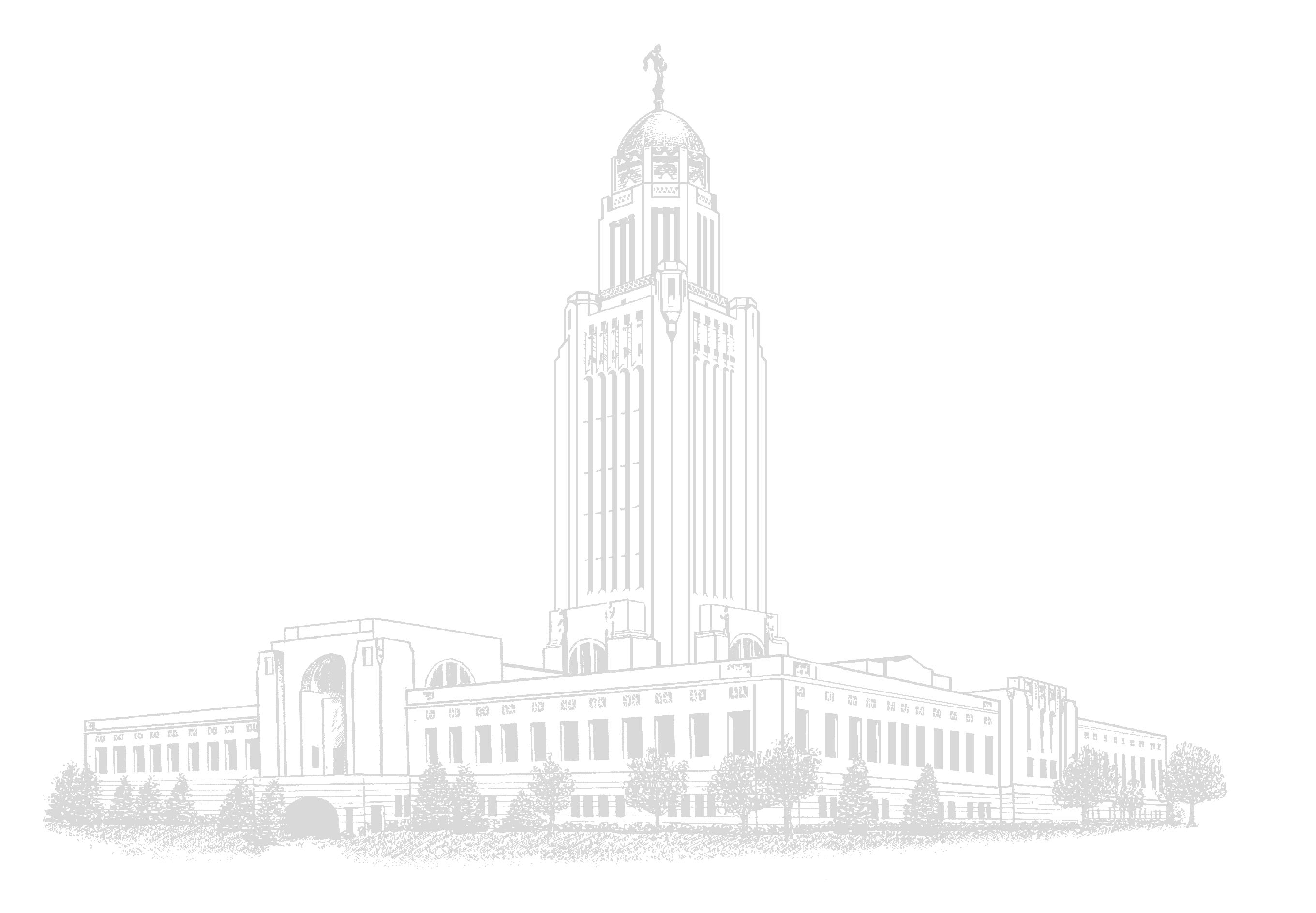 Per Nebraska's Transparency in Government Procurement Act, DAS is required to collect statistical information regarding the number of contracts awarded to Nebraska contractors. This information is for statistical purposes only and will not be considered for contract award purposes.	NEBRASKA CONTRACTOR AFFIDAVIT: Bidder hereby attests that bidder is a Nebraska Contractor. "Nebraska Contractor" shall mean any bidder who has maintained a bona fide place of business and at least one employee within this state for at least the six (6) months immediately preceding the posting date of this ITB.	I hereby certify that I am a Resident disabled veteran or business located in a designated enterprise zone in accordance with Neb. Rev. Stat. §73-107 and wish to have preference, if applicable, considered in the award of this contract.One Time Purchase to supply and deliver Nautel GV7.5D FM Transmitter for Falls City NE Tower Site to the State of Nebraska as per the attached specifications.A response to this Solicitation is subject to, but not limited to, the Standard Terms and Conditions. PLEASE READ CAREFULLY!This form is part of the specification package and must be signed and returned, along with all documents, by the opening date and time specified.No facsimile or email solicitation responses will be accepted on bids $25,000 and over. (11/7/22 sc)	INVITATION	Line	Description	QuantityUnit ofMeasure	Unit PriceExtended Price1	NAUTEL GV7.5D FM TRANSMITTER	1.0000	EA					BIDDER MUST COMPLETE THE FOLLOWING	DISCOUNT PAYMENT TERMS:	% 	DAYSBy signing this Invitation to Bid form, the bidder guarantees compliance with the provisions stated in this Invitation to Bid, agrees to the terms and conditions unless otherwise agreed to and certifies that bidder maintains a drug free work place environment. Vendor will furnish the items requested within 	 days after receipt of order. Failure to enter Delivery Date may cause quotation to be REJECTED.Sign 	Here  (Authorized Signature Mandatory – Form must be signed manually in ink or by DocuSign)	Enter Contact Information BelowVENDOR# 	 Contact	 VENDOR: 	 Telephone	 Address: 	  Email	R43530|NE999002 20210114INVITATION TO BIDNumber 6739 OFThe State of Nebraska (State), Department of Administrative Services (DAS), Materiel Division, State Purchasing Bureau (SPB), is issuing this solicitation for a one time purchase contract, ITB Number 6739 OF for the purpose of selecting a qualified Contractor to provide Nautel GV7.5D FM Transmitter for Falls City NE Tower Site. A more detailed description can be found in Section VI. The resulting contract may not be an exclusive contract as the State reserves the right to contract for the same or similar goods from other sources now or in the future.INFORMATION PERTINENT TO THIS SOLICITATION CAN BE FOUND ON THE INTERNET AT:http://das.nebraska.gov/materiel/purchasing.htmlIMPORTANT NOTICE: Pursuant to Neb. Rev. Stat. § 84-602.02, State contracts in effect as of January 1, 2014, and contracts entered into thereafter, must be posted to a public website. The resulting contract, the solicitation, and the successful Contractor’s proposal or response will be posted to a public website managed by DAS, which can be found at:https://statecontracts.nebraska.govIn addition and in furtherance of the State’s public records statute (Neb. Rev. Stat. § 84-712 et seq.) all proposals or responses received regarding this solicitation will be posted to the SPB website.These postings will include the entire bid or response. Bidder must request that proprietary information be excluded from the posting. The Bidder must identify the proprietary information, mark the proprietary information according to state law, and submit the proprietary information in a separate container or envelope marked conspicuously using an indelible method with the words "PROPRIETARY INFORMATION". The Bidder must submit a detailed written document showing that the release of the proprietary information would give a business advantage to named business competitor(s) and explain how the named business competitor(s) will gain an actual business advantage by disclosure of information. The mere assertion that information is proprietary or that a speculative business advantage might be gained is not sufficient. (See Attorney General Opinion No. 92068, April 27, 1992) THE BIDDER MAY NOT ASSERT THAT THE ENTIRE BID IS PROPRIETARY. COST PROPOSALS WILL NOT BE CONSIDERED PROPRIETARY AND ARE A PUBLIC RECORD IN THE STATE OF NEBRASKA.  TheState will determine, in its sole discretion, if the disclosure of the information designated by the Bidder as proprietary would 1) give advantage to business competitors and 2) serve no public purpose. The Bidder will be notified of the State’s decision. Absent a determination by the State that the information may be withheld pursuant to Neb. Rev. Stat. § 84-712.05, the State will consider all information a public record subject to disclosure. If the agency determines it is required to release proprietary information, the Bidder will be informed. It will be the Bidder's responsibility to defend the Bidder's asserted interest in non-disclosure.To facilitate such public postings, with the exception of proprietary information, the State of Nebraska reserves a royalty-free, nonexclusive, and irrevocable right to copy, reproduce, publish, post to a website, or otherwise use any contract, proposal, or response to this solicitation for any purpose, and to authorize others to use the documents. Any individual or entity awarded a contract, or who submits a proposal or response to this solicitation, specifically waives any copyright or other protection the contract, proposal, or response to the solicitation may have; and, acknowledges that they have the ability and authority to enter into such waiver. This reservation and waiver is a prerequisite for submitting a proposal or response to this solicitation, and award of a contract. Failure to agree to the reservation and waiver will result in the proposal or response to the solicitation being found non-responsive and rejected.Any entity awarded a contract or submitting a proposal or response to the solicitation agrees not to sue, file a claim, or make a demand of any kind, and will indemnify and hold harmless the State and its employees, volunteers, agents, and its elected and appointed officials from and against any and all claims, liens, demands, damages, liability, actions, causes of action, losses, judgments, costs, and expenses of every nature, including investigation costs and expenses, settlement costs, and attorney fees and expenses, sustained or asserted against the State, arising out of, resulting from, or attributable to the posting of the contract or the proposals and responses to the solicitation, awards, and other documents.TABLE OF CONTENTSGLOSSARY OF TERMSAcceptance Test Procedure: Benchmarks and other performance criteria, developed by the State or other sources of testing standards, for measuring the effectiveness of products or goods and the means used for testing such performanceAddendum: Something to be added or deleted to an existing document; a supplementAfter Receipt of Order (ARO): After Receipt of OrderAgency: Using agencies shall mean and include all officers of the state, departments, bureaus, boards, commissions, councils, and institutions receiving legislative appropriationsAgent/Representative: A person authorized to act on behalf of another Amend: To alter or change by adding, subtracting, or substituting Amendment: A written correction or alteration to a documentAppropriation: Legislative authorization to expend public funds for a specific purpose. Money set apart for a specific useAutomated Clearing House (ACH): Electronic network for financial transactions in the United StatesAward: All purchases, leases, or contracts which are based on competitive proposals will be awarded according to the provisions in the solicitationBest and Final Offer (BAFO): In a competitive proposal, the final offer submitted which contains contractor’s most favorable terms for priceBid Bond: An insurance agreement, accompanied by a monetary commitment, by which a third party (the surety) accepts liability and guarantees that the contractor will not withdraw the proposalBidder: A contractor who submits an offer proposal in response to a written solicitationBreach: Violation of a contractual obligation by failing to perform or repudiation of one’s own promise.Business: Any corporation, partnership, individual, sole proprietorship, joint-stock company, joint venture, or any other private legal entityBusiness Day: Any weekday, except State-recognized holidaysCalendar Day: Every day shown on the calendar including Saturdays, Sundays, and State/Federal holidaysCancellation: To call off or revoke a proposal, purchase order or contract without expectation of conducting or performing at a later timeCatalog/Non-Core: A printed or electronic list of products a contractor may provide at a discounted rate or discount off list price to the State. Initial contract award(s) is not based on Catalog/Non-Core itemsCentral Processing Unit (CPU): Any computer or computer system that is used by the State to store, process, or retrieve data or perform other functions using Operating Systems and applications softwareChange Order: Document that provides amendments to an executed purchase orderCollusion: An agreement or cooperation between two or more persons or entities to accomplish a fraudulent, deceitful, or unlawful purposeCommodities: Any equipment, material, supply or goods; anything movable or tangible that is provided or soldCommodities Description: Detailed descriptions of the items to be purchased; may include information necessary to obtain the desired quality, type, color, size, shape, or special characteristics necessary to perform the work intended to produce the desired resultsCompetition: The effort or action of two or more commercial interests to obtain the same business from third partiesConfidential Information: Unless otherwise defined below, “Confidential Information” shall also mean proprietary trade secrets, academic and scientific research work which is in progress and unpublished, and other information which if released would give advantage to business competitors and serve no public purpose (see Neb. Rev. Stat. §84-712.05(3)). In accordance with NebraskaAttorney General Opinions 92068 and 97033, proof that information is proprietary requires identification of specific, named competitor(s) who would be advantaged by release of the information and the specific advantage the competitor(s) would receiveContract: An agreement between two or more parties creating obligations that are enforceable or otherwise recognizable at law; the writing that sets forth such an agreementContract Administration: The management of the contract which includes and is not limited to contract signing, contract amendments and any necessary legal actionsContract Management: The management of day to day activities at the agency which includes and is not limited to ensuring deliverables are received, specifications are met, handling meetings and making payments to the ContractorContract Period: The duration of the contractContractor: An individual or entity lawfully conducting business in the State, who seeks or agrees to provide goods or services under the terms of a written contract.Cooperative Purchasing: The combining of requirements of two or more political entities to obtain advantages of volume purchases, reduction in administrative expenses or other public benefitsCopyright: A property right in an original work of authorship fixed in any tangible medium of expression, giving the holder the exclusive right to reproduce, adapt and distribute the workCore List: Items specifically listed on the solicitation upon which a proposal is evaluated for award .Critical Program Error: Any Program Error, whether or not known to the State, which prohibits or significantly impairs use of the Licensed Software as set forth in the documentation and intended in the contractCustomer Service: The process of ensuring customer satisfaction by providing assistance and advice on those products or goods provided by a ContractorDefault: The omission or failure to perform a contractual dutyDeviation: Any proposed change(s) or alteration(s) to either the terms and conditions or deliverables within the scope of the written solicitation or contractEvaluation: The process of examining an offer after opening to determine the contractor’s responsibility, responsiveness to requirements, and to ascertain other characteristics of the offer that relate to determination of the successful awardEvaluation Committee: Committee(s) appointed by the requesting agency that advises and assists the procuring office in the evaluation of proposal/s (offers made in response to written solicitations)Extension: Continuance of a contract for a specified duration upon the agreement of the parties beyond the original Contract Period. Not to be confused with “Renewal Period”Free on Board (F.O.B.) Destination: The delivery charges are included in the quoted price and prepaid by the contractor. Contractor is responsible for all claims associated with damages during delivery of productFree on Board (F.O.B.) Point of Origin: The delivery charges are not included in the quoted price and are the responsibility of the agency. Agency is responsible for all claims associated with damages during delivery of productForeign Corporation: A foreign corporation that was organized and chartered under the laws of another state, government, or country.Installation Date: The date when the procedures described in “Installation by Contractor“, and “Installation by State”, as found in the solicitation, or contract are completed.Interested Party: A person, acting in their personal capacity, or an entity entering into a contract or other agreement creating a legal interest thereinInvalid Proposal: A proposal that does not meet the requirements of the solicitation or cannot be evaluated against the other proposals.Invitation to Bid (ITB): A written solicitation utilized for obtaining competitive offers for Services or GoodsLate Proposal: An offer received after the Opening Date and TimeLicensed Software Documentation: The user manuals and any other materials in any form or medium customarily provided by the Contractor to the users of the Licensed Software which will provide the State with sufficient information to operate, diagnose, andmaintain the Licensed Software properly, safely, and efficientlyMandatory/Must: Required, compulsory, or obligatoryMay: Discretionary, permitted; used to express possibilityModule (see System): A collection of routines and data structures that perform a specific function of softwareMust: See Mandatory/Must and Shall/Will/MustNational Institute for Governmental Purchasing (NIGP): National Institute of Governmental Purchasing – Source used for assignment of universal commodity codes to goods and servicesNon-core: See Catalog.Open Market Purchase: Authorization may be given to an agency to purchase items above direct purchase authority due to the unique nature, price, quantity, location of the using agency, or time limitations by the AS Materiel Division, State Purchasing BureauOpening Date and Time: Specified date and time for the public opening of received, labeled, and sealed formal proposalsOperating System: The control program in a computer that provides the interface to the computer hardware and peripheral devices, and the usage and allocation of memory resources, processor resources, input/output resources, and security resourcesOutsourcing: The contracting out of a business process which an organization may have previously performed internally or has a new need for, to an independent organization from which the process is purchased backPayroll & Financial Center (PFC): Electronic procurement system of recordPerformance Bond: An insurance agreement, accompanied by a monetary commitment, by which a third party (the surety) accepts liability and guarantees that the Contractor fulfills any and all obligations under the contractPlatform: A specific hardware and Operating System combination that is different from other hardware and Operating System combinations to the extent that a different version of the Licensed Software product is required to execute properly in the environment established by such hardware and Operating System combinationPoint of Contact (POC): The person designated to receive communications and to communicatePre-Proposal Conference: A meeting scheduled for the purpose of clarifying a written solicitation and related expectationsProduct: Something that is distributed commercially for use or consumption and that is usually (1) tangible personal property, (2) the result of fabrication or processing, and (3) an item that has passed through a chain of commercial distribution before ultimate use or consumptionProgram Error: Code in Licensed Software which produces unintended results or actions, or which produces results or actions other than those described in the specifications. A program error includes, without limitation, any Critical Program ErrorProgram Set: The group of programs and products, including the Licensed Software specified in the solicitation, plus any additional programs and products licensed by the State under the contract for use by the StateProject: The total scheme, program, or method worked out for the accomplishment of an objective, including all documentation, commodities, and goods to be provided under the contractProposal: An offer, bid, or quote submitted by a contractor/vendor in a response to a written solicitationProprietary Information: Proprietary information is defined as trade secrets, academic and scientific research work which is in progress and unpublished, and other information which if released would give advantage to business competitors and service no public purpose (see Neb. Rev. Stat. § 84-712.05(3)). In accordance with Attorney General Opinions 92068 and 97033, proof that information is proprietary requires identification of specific named competitor(s) advantaged by release of the information and the demonstrated advantage the named competitor(s) would gain by the release of informationProtest/Grievance: A complaint about a governmental action or decision related to the solicitation or resultant contract, brought by a contractor who has timely submitted a proposal response in connection with the award in question, to AS Materiel Division or another designated agency with the intention of achieving a remedial resultPublic Proposal Opening: The process of opening correctly submitted offers at the time and place specified in the written solicitation and in the presence of anyone who wished to attendQuote: See ProposalRecommended Hardware Configuration: The data processing hardware (including all terminals, auxiliary storage, communication, and other peripheral devices) to the extent utilized by the State as recommended by the Contractor.Release Date: The date of public release of the written solicitation to seek offersRenewal Period: Optional contract periods subsequent to the original Contract Period for a specified duration with previously agreed to terms and conditions. Not to be confused with ExtensionRequest for Information (RFI): A general invitation to contractor is requesting information for a potential future solicitation. The RFI is typically used as a research and information gathering tool for preparation of a solicitationResponsible Contractor: A Contractor who has the capability in all respects to perform fully and lawfully all requirements with integrity and reliability to assure good faith performanceResponsive Contractor: A Contractor who has submitted a proposal which conforms to all requirements of the solicitation documentShall: See MustShould: Expected; suggested, but not necessarily mandatorySoftware License: Legal instrument with or without printed material that governs the use or redistribution of licensed softwareSole Source – Commodity: When an item is available from only one source due to the unique nature of the requirement, its contractor, or market conditionsSole Source – Service: A service of such a unique nature that the contractor selected is clearly and justifiably the only practical source to provide the service. Determination that the contractor selected is justifiably the sole source is based on either the uniqueness of the service or sole availability at the location requiredSpecifications: The detailed statement, especially of the measurements, quality, materials, and functional characteristics, or other items to be provided under a contractStatutory: These clauses are controlled by state law and are not subject to negotiationSubcontractor: Individual or entity with whom the contractor enters a contract to perform a portion of the work awarded to the contractorSystem (see Module): Any collection or aggregation of two (2) or more Modules that is designed to function, or is represented by the Contractor as functioning or being capable of functioning, as an entityTermination: Occurs when the contract expires or either party, pursuant to a power created by agreement or law puts an end to the contract prior to the stated expiration date. All obligations which are still executory on both sides are discharged but any right based on prior breach or performance survivesThird-Party: Any person or entity, including but not limited to fiduciaries, shareholders, owners, officers, managers, employees, legally disinterested persons, and sub-contractors or agents, and their employees. It shall not include any entity or person who is an interested Party to the contract or agreementTrade Secret: Information, including, but not limited to, a drawing, formula, pattern, compilation, program, device, method, technique, code, or process that (a) derives independent economic value, actual or potential, from not being known to, and not being ascertainable by proper means by, other persons who can obtain economic value from its disclosure or use; and (b) is the subject of efforts that are reasonable under the circumstances to maintain its secrecy (see Neb. Rev. Stat. § 87-502(4))Trademark: A word, phrase, logo, or other graphic symbol used by a manufacturer or contractor to distinguish its product from those of others, registered with the U.S. Patent and Trademark OfficeUpgrade: Any change that improves or alters the basic function of a product of serviceVendor Performance Report: A report completed by the using agency and submitted to State Purchasing Bureau documenting products or services delivered or performed which exceed or fail to meet the terms of the purchase order, contract, and/or solicitation specifications.Vendor: Inclusive term for any Bidder or Contractor.Will: See Mandatory/Must/ShallWork Day: See Business DayACRONYM LISTARO – After Receipt of Order ACH – Automated Clearing House BAFO – Best and Final OfferCOI – Certificate of InsuranceCPU – Central Processing UnitDAS – Department of Administrative ServicesF.O.B. – Free on BoardITB – Invitation to BidNIGP – National Institute for Governmental PurchasingPA – Participating Addendum RFI – Request for Information RFP – Request for Proposal SPB – State Purchasing BureauPROCUREMENT PROCEDUREGENERAL INFORMATIONThe solicitation is designed to solicit proposals from qualified Contractors who will be responsible for providing Nautel GV7.5D FM Transmitter for Falls City NE Tower Site at a competitive and reasonable cost. Terms and Conditions, Project Description and Scope of Work, Proposal instructions, and Cost Proposal Requirements may be found in Sections II through VI.Proposals shall conform to all instructions, conditions, and requirements included in the solicitation. Prospective Contractors are expected to carefully examine all documents, schedules, and requirements in this solicitation, and respond to each requirement in the format prescribed. Proposals may be found non-responsive if they do not conform to the solicitation.PROCURING OFFICE AND COMMUNICATION WITH STATE STAFF AND EVALUATORSProcurement responsibilities related to this solicitation reside with SPB. The point of contact (POC) for the procurement is as follows:ITB#	6739 OFName:	Julie Dabydeen, Procurement Contracts Officer Agency:	State Purchasing BureauAddress:	1526 K Street, Suite 130Lincoln, NE 68508Telephone:	402-471-6500E-Mail:	as.materielpurchasing@nebraska.govFrom the date the solicitation is issued until the Intent to Award is issued, communication from the Contractor is limited to the POC listed above. After the Intent to Award is issued, the Contractor may communicate with individuals the State has designated as responsible for negotiating the contract on behalf of the State. No member of the State Government, employee of the State, or member of the Evaluation Committee is empowered to make binding statements regarding this solicitation. The POC will issue any answers, clarifications or amendments regarding this solicitation in writing. Only the SPB or awarding agency can award a contract. Contractors shall not have any communication with, or attempt to communicate or influence any evaluator involved in this solicitation.The following exceptions to these restrictions are permitted:Contact made pursuant to pre-existing contracts or obligations;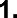 Contact required by the schedule of events or an event scheduled later by POC; and Contact required for negotiation and execution of the final contract.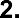 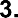 The State reserves the right to reject a contractor’s proposal, withdraw an Intent to Award, or terminate a contract if the State determines there has been a violation of these procurement procedures.SCHEDULE OF EVENTSThe State expects to adhere to the procurement schedule shown below, but all dates are approximate and subject to change.WRITTEN QUESTIONS AND ANSWERSQuestions regarding the meaning or interpretation of any solicitation provision must be submitted in writing to SPB and clearly marked “ITB Number 6739 OF; Nautel GV7.5D FM Transmitter for Falls City NE Tower Site Questions”. POC is not obligated to respond to questions that are received late per the Schedule of Events.Bidders should present, as questions, any assumptions upon which the Bidder's proposal is or might be developed. Proposals will be evaluated without consideration of any known or unknown assumptions of a Bidder. The contract will not incorporate any known or unknown assumptions of a Bidder.Questions shall be uploaded via ShareFile via the following link: https://nebraska.sharefile.com/r-r8bf3faca030f4b90ac6262574e0a50ceIt is recommended that Contractors submit questions using the following format.Written answers will be posted at http://das.nebraska.gov/materiel/purchasing.html per the Schedule of Events.SECRETARY OF STATE/TAX COMMISSIONER REGISTRATION REQUIREMENTS (Statutory)All Contractors must be authorized to transact business in the State and comply with all Nebraska Secretary of State Registration requirements. The Contractor who is the recipient of an Intent to Award will be required to certify that it has complied and produce a true and correct copy of its current (within ninety (90) calendar days of the intent to award) Certificate or Letter of Good Standing, or in the case of a sole proprietorship, provide written documentation of sole proprietorship and the United States Citizenship Attestation Form, available on the DAS website at: http://das.nebraska.gov/materiel/purchasing.html. This must be accomplished prior to execution of the contract.ETHICS IN PUBLIC CONTRACTINGThe State reserves the right to reject proposals, withdraw an intent to award or award, or terminate a contract if a Contractor commits or has committed ethical violations, which include, but are not limited to:Offering or giving, directly or indirectly, a bribe, fee, commission, compensation, gift, gratuity, or anything of value to any person or entity in an attempt to influence the bidding process;Utilize the services of lobbyists, attorneys, political activists, or consultants to influence or subvert the bidding process;Being considered for, presently being, or becoming debarred, suspended, ineligible, or excluded from contracting with any state or federal entity:Submitting a proposal on behalf of another party or entity;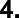 Collude with any person or entity to influence the bidding process, submit sham proposals, preclude bidding, fix pricing or costs, create an unfair advantage, subvert the proposal, or prejudice the State.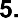 The Contractor shall include this clause in any subcontract entered into for the exclusive purpose of performing this contract.Contractor shall have an affirmative duty to report any violations of this clause by the Contractor throughout the bidding process, and throughout the term of this contract for the successful Contractor and their subcontractors.DEVIATIONS FROM THE INVITATION TO BIDThe requirements contained in the solicitation (Sections II through VI) become a part of the terms and conditions of the contract resulting from this solicitation. Any deviations from the solicitation in Sections II through VI must be clearly defined by the Contractor in its proposal and, if accepted by the State, will become part of the contract. Any specifically defined deviations must not be in conflict with the basic nature of the solicitation, solicitation requirements, or applicable state or federal laws or statutes. “Deviation”, for the purposes of this solicitation, means any proposedchanges or alterations to either the contractual language or deliverables within the scope of this solicitation. The State discourages deviations and reserves the right to reject proposed deviations.SUBMISSION OF PROPOSALSThe State is accepting only electronically submitted responses for this ITB.It is the Bidders responsibility to ensure the bid is submitted and received by the date and time indicated in the Schedule of Events. All electronic bids must be received by the State Purchasing Bureau by the date and time of the bid opening per the Schedule of Events. No late bids will be accepted.The State shall not incur any liability for any costs incurred by bidders in replying to this ITB, in the demonstrations and/or oral presentations, or in any other activity related to bidding on this ITB.The Invitation to Bid form must be manually signed in an indelible manner or by DocuSign and returned by the bid opening date and time along with the bidder’s Invitation to Bid and any other requirements as stated in the Invitation to Bid document in order for the bidder’s Invitation to Bid response to be evaluated.It is the responsibility of the bidder to check the website for all information relevant to this Invitation to Bid to include addenda and/or amendments issued prior to the opening date. Website address is as follows: http://das.nebraska.gov/materiel/purchasing.html.Emphasis should be concentrated on conformance to the ITB instructions, responsiveness to requirements, completeness, and clarity of content. If the bidder’s bid is presented in such a fashion that makes evaluation difficult or overly time consuming the State reserves the right to reject the bid as non-responsive.By signing the Invitation to Bid, the contractor guarantees compliance with the provisions stated in this ITB. SUBMITTING ELECTRONIC RESPONSES:Bidders submitting electronically can upload the response via ShareFile here: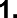 https://nebraska.sharefile.com/r-r958e63b9af7d417380d57503432097f5Note to Bidders: Not all browsers are compatible with ShareFile. Currently Chrome, Internet Explorer and Firefox are compatible.To upload files: click the link, enter email address, First Name, Last Name and Company and click ContinueThe ITB, Cost Sheet (if applicable) and Proprietary Information (if applicable) should be uploaded as separate and distinct files. If multiple bids are submitted, the State will retain only the most recently submitted response.ELECTRONIC PROPOSAL FILE NAMESThe bidder should clearly identify the uploaded ITB bid files. To assist in identification please use the following naming convention:ITB 6739 OF ABC CompanyIf multiple files are submitted for one ITB bid, add number of files to file names: ITB 6739 OF ABC Company File 1 of 2.If multiple ITB bids are submitted for the same ITB, add the bid number to the file names: ITB 6739 OF ABC Company Proposal 1 File 1 of 2.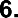 The State shall not incur any liability for any costs incurred by contractors in replying to this ITB, in the demonstrations and/or oral presentations, or in any other activity related to bidding on this ITB.PROPOSAL PREPARATION COSTSThe State shall not incur any liability for any costs incurred by Contractors in replying to this solicitation, including any activity related to bidding on this solicitation.FAILURE TO COMPLY WITH INVITATION TO BIDViolation of the terms and conditions contained in this solicitation or any resultant contract, at any time before or after the award, shall be grounds for action by the State which may include, but is not limited to, the following:Rejection of a Contractor’s proposal; Withdrawal of the Intent to Award; Withdrawal of the Award;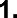 Negative Vendor Performance Report(s) Termination of the resulting contract; Legal action; or,Suspension of the Contractor from further bidding with the State for the period of time relative to the seriousness of the violation, such period to be within the sole discretion of the State.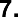 PROPOSAL CORRECTIONSA contractor may correct a mistake in a proposal prior to the time of opening by giving written notice to the State of intent to withdraw the proposal for modification or to withdraw the proposal completely. Changing a proposal after opening may be permitted if the change is made to correct a minor error that does not affect price, quantity, quality, delivery, or contractual conditions. In case of a mathematical error in extension of price, unit price shall govern.LATE PROPOSALSProposals received after the time and date of the proposal opening will be considered late proposals. Late proposals will be returned unopened, if requested by the Contractor and at Contractor's expense. The State is not responsible for proposals that are late or lost regardless of cause or fault.PROPOSAL OPENINGAnyone may attend the opening. It is considered a public opening. The Buyer will read the names of the respondents. Depending upon the complexity of the proposal for goods, the buyer may read the proposals aloud or allow proposals be available for viewing by the public during the proposal opening. Once the proposal opening has concluded, the proposals will not be available for viewing until the Intent to Award has been posted. An initial proposal tabulation will be posted to the website as soon as feasible. Information identified as proprietary by the submitting contractor, in accordance with the solicitation and state statute, will not be posted. If the state determines submitted information should not be withheld, in accordance with the Public Records Act, or if ordered to release any withheld information, said information may then be released. The submitting contractor will be notified of the release and it shall be the obligation of the submitting contractor to take further action, if it believes the information should not be released.INVITATION TO BID/PROPOSAL REQUIREMENTSThe proposals will first be examined to determine if all requirements listed below have been addressed and whether further evaluation is warranted. Proposals not meeting the requirements may be rejected as non-responsive. The requirements are:Original Commodity ITB form signed using an indelible method (electronic signatures are acceptable); Clarity and responsiveness of the proposal;Completed Sections II through VI; Completed ITB Form or State’s Cost Sheet.EVALUATION OF PROPOSALSAll proposals that are responsive to the solicitation will be evaluated based on the following:Cost ProposalNeb. Rev. Stat. §81-161 allows the quality of performance of previous contracts to be considered when evaluating responses to competitively bid solicitations in determining the lowest responsible bidder. Information obtained from any Vendor Performance Report (See Terms & Conditions, Section H) may be used in evaluating responses to solicitations for goods and services to determine the best value for the State.Neb. Rev. Stat. §73-107 allows for a preference for a resident disabled veteran or business located in a designated enterprise zone. When a state contract is to be awarded to the lowest responsible contractor, a resident disabled veteran or a business located in a designated enterprise zone under the Enterprise Zone Act shall be allowed a preference over any other resident or nonresident contractor, if all other factors are equal.Resident disabled veterans means any person (a) who resides in the State of Nebraska, who served in the United States Armed Forces, including any reserve component or the National Guard, who was discharged or otherwise separated with a characterization of honorable or general (under honorable conditions), andwho possesses a disability rating letter issued by the United States Department of Veterans Affairs establishing a service-connected disability or a disability determination from the United States Department of Defense and (b)(i) who owns and controls a business or, in the case of a publicly owned business, more than fifty percent of the stock is owned by one or more persons described in subdivision (a) of this subsection and (ii) the management and daily business operations of the business are controlled by one or more persons described in subdivision(a) of this subsection. Any contract entered into without compliance with this section shall be null and void.Therefore, if a resident disabled veteran or business located in a designated enterprise zone submits a proposal in accordance with Neb. Rev. Stat. §73-107 and has so indicated on the ITB cover page under “Contractor must complete the following” requesting priority/preference to be considered in the award of this contract, the following will need to be submitted by the contractor within ten (10) business days of request:Documentation from the United States Armed Forces confirming service;Documentation of discharge or otherwise separated characterization of honorable or general (under honorable conditions);Disability rating letter issued by the United States Department of Veterans Affairs establishing a service- connected disability or a disability determination from the United States Department of Defense; andDocumentation which shows ownership and control of a business or, in the case of a publicly owned business, more than fifty percent of the stock is owned by one or more persons described in subdivision(a) of this subsection; and the management and daily business operations of the business are controlled by one or more persons described in subdivision (a) of this subsection.Failure to submit the requested documentation within ten (10) business days of notice will disqualify the contractor from consideration of the preference.BEST AND FINAL OFFERIf best and final offers (BAFO) are requested by the State and submitted by the contractor, they will be evaluated (using the stated BAFO criteria) and ranked by the Evaluation Committee. The State reserves the right to conduct more than one BAFO. The award will then be granted to the lowest responsible contractor. However, a contractor should provide its best offer in its original proposal. Contractors should not expect that the State will request a BAFO.REFERENCE AND CREDIT CHECKSThe State reserves the right to conduct and consider reference and credit checks. The State reserves the right to use third parties to conduct reference and credit checks. By submitting a proposal in response to this solicitation, the contractor grants to the State the right to contact or arrange a visit in person with any or all of the contractor’s clients. Reference and credit checks may be grounds to reject a proposal, withdraw an intent to award, or rescind the award of a contract.AWARDThe State reserves the right to evaluate proposals and award contracts in a manner utilizing criteria selected at the State's discretion and in the State’s best interest. After evaluation of the proposals, or at any point in the solicitation process, the State of Nebraska may take one or more of the following actions:Amend the solicitation;Extend the time of or establish a new proposal opening time;Waive deviations or errors in the State’s solicitation process and in contractor proposals that are not material, do not compromise the solicitation process or a contractor’s proposal, and do not improve a contractor’s competitive position;Accept or reject a portion of or all of a proposal;Accept or reject all proposals;Withdraw the solicitation;Elect to rebid the solicitation;Award single lines or multiple lines to one or more contractors; or,Award one or more all-inclusive contracts.The State of Nebraska may consider, but is not limited to considering, one or more of the following award criteria:Price;Location;Quality;Delivery time;Contractor qualifications and capabilities;State contract management requirements and/or costs; and,The solicitation does not commit the State to award a contract. Once intent to award decision has been determined, it will be posted to the Internet at:http://das.nebraska.gov/materiel/purchasing.htmlAny protests must be filed by a contractor within ten (10) business days after the intent to award decision is posted to the Internet. Grievance and protest procedure is available on the Internet at: http://das.nebraska.gov/materiel/purchasing.htmlSPECIFICATIONSAny manufacturer’s names, trade names, brand names, information and/or catalog numbers listed in a specification are for reference and not intended to limit competition, but will be used as the standard by which equivalent material offered will be judged. The Materiel Administrator will be the sole judge of equivalency. The Contractor may offer any brands which meets or exceeds the specification. When a specific product is required, the solicitation will so state. Any item proposal is to be the latest current model under standard production at the time of order. No used or refurbished equipment will be accepted, unless otherwise stated.ALTERNATE/EQUIVALENT PROPOSALSContractor may offer proposals which are at variance from the express specifications of the solicitation. The State reserves the right to consider and accept such proposals if, in the judgment of the Materiel Administrator, the proposal will result in goods and/or services equivalent to or better than those which would be supplied in the original proposal specifications. Contractor must indicate on the solicitation the manufacturer’s name, number and shall submit with their proposal, sketches, descriptive literature and/or complete specifications. Reference to literature submitted with a previous proposal will not satisfy this provision. Proposals which do not comply with these requirements are subject to rejection. In the absence of any stated deviation or exception, the proposal will be accepted as in strict compliance with all terms, conditions and specification, and the Contractor shall be held liable therefore.LUMP SUM OR ”ALL OR NONE” PROPOSALSThe State reserves the right to purchase item-by-item, by groups or as a total when the State may benefit by so doing. Contractors may submit a proposal on an “all or none” or “lump sum” basis, but should also submit a proposal on an item-by-item basis. The term “all or none” means a conditional proposal which requires the purchase of all items on which proposals are offered and Contractor declines to accept award on individual items; a “lump sum” proposal is one in which the Contractor offers a lower price than the sum of the individual proposals if all items are purchased, but agrees to deliver individual items at the prices quoted.EMAIL SUBMISSIONSSPB will not accept proposals by email, electronic, voice, or telephone proposals except for one-time purchases under $50,000.00.PROPOSAL TABULATIONSProposal tabulations are available on the website at: http://das.nebraska.gov/materiel/purchasing.html.REJECTION OF PROPOSALSThe State reserves the right to reject any or all proposals, wholly or in part, in the best interest of the State.RESIDENT BIDDERPursuant to Neb. Rev. Stat. §§ 73-101.01 through 73-101.02, a Resident Bidder shall be allowed a preference against a Non-resident Bidder from a state which gives or requires a preference to Bidders from that state. The preference shall be equal to the preference given or required by the state of the Nonresident Bidders. Where the lowest responsible bid from a resident Bidder is equal in all respects to one from a nonresident Bidder from a state which has no preference law, the resident Bidder shall be awarded the contract. The provision of this preference shall not apply to any contract for any project upon which federal funds would be withheld because of the provisions of this preference.TERMS AND CONDITIONSContractors should complete Section II through VI as part of their proposal. Contractor is expected to read the Terms and Conditions and must initial either accept, reject, or reject and provide alternative language for each clause. The Contractor should also provide an explanation of why the Contractor rejected the clause or rejected the clause and provided alternate language using “Track Changes”. Upon request an electronic copy of the proposal with “Track Changes” must be submitted in an editable Word format. By signing the solicitation, Contractor is agreeing to be legally bound by all the accepted terms and conditions, and any proposed alternative terms and conditions submitted with the proposal. The State reserves the right to negotiate rejected or proposed alternative language. If the State and Contractor fail to agree on the final Terms and Conditions, the State reserves the right to reject the proposal. The State is soliciting proposals in response to the solicitation. The State reserves the right to reject proposals that attempt to substitute the Contractor’s commercial contracts and/or documents for this solicitation.The Contractor should submit with their proposal any license, user agreement, service level agreement, or similar documents that the Contractor wants incorporated in the Contract. Upon notice of Intent to Award, the Contractor must submit a copy of these documents in an editable Word format. The State will not consider incorporation of any document not submitted with the Contractor’s proposal. These documents shall be subject to negotiation and will be incorporated as addendums if agreed to by the Parties.If a conflict or ambiguity arises after the addendums have been negotiated and agreed to, the addendums shall be interpreted as follows:If only one (1) Party’s document has a particular clause then that clause shall control;If both Party’s documents have a similar clause, but the clauses do not conflict, the clauses shall be read together;If both Party’s documents have a similar clause, but the clauses conflict, the State’s clause shall control.GENERALThe contract resulting from this solicitation shall incorporate the following documents:Invitation to Bid and Addenda; Amendments to the solicitation; Questions and Answers; Contractor’s proposal response;The executed Contract and any Addenda, if applicable, and properly submitted documents; and, Amendments to the ContractThese documents constitute the entirety of the contract.Unless otherwise specifically stated in a future contract amendment, in case of any conflict between the incorporated documents, the documents shall govern in the following order of preference with number one (1) receiving preference over all other documents and with each lower numbered document having preference over any higher numbered document: 1) Amendment to the executed Contract with the most recent dated amendment having the highest priority,2) executed Contract and any attached Addenda, 3) Amendments to solicitation and any Questions and Answers, 4) the original solicitation document and any Addenda, and 5) the Contractor’s submitted Proposal.Any ambiguity or conflict in the contract discovered after its execution, not otherwise addressed herein, shall be resolved in accordance with the rules of contract interpretation as established in the State.NOTIFICATIONContractor and State shall identify the contract manager who shall serve as the point of contact for the executed contract.Communications regarding the executed contract shall be in writing and shall be deemed to have been given if delivered personally or mailed, by U.S. Mail, postage prepaid, return receipt requested, to the parties at their respective addresses or at such other addresses as may be specified in writing by either of the parties. All notices, requests, or communications shall be deemed effective upon personal delivery or five (5) calendar days following deposit in the mail.Either party may change its address for notification purposes by giving notice of the change, and setting forth the new address and an effective date.NOTICE (POC)The State reserves the right to appoint a Buyer's Representative to manage [or assist the Buyer in managing] the contract on behalf of the State. The Buyer's Representative will be appointed in writing, and the appointment document will specify the extent of the Buyer's Representative authority and responsibilities. If a Buyer's Representative is appointed, the Contractor will be provided a copy of the appointment document, and is expected to cooperate accordingly with the Buyer's Representative. The Buyer's Representative has no authority to bind the State to a contract, amendment, addendum, or other change or addition to the contract.GOVERNING LAW (Statutory)Notwithstanding any other provision of this contract, or any amendment or addendum(s) entered into contemporaneously or at a later time, the parties understand and agree that, (1) the State of Nebraska is a sovereign state and its authority to contract is therefore subject to limitation by the State’s Constitution, statutes, common law, and regulation; (2) this contract will be interpreted and enforced under the laws of the State of Nebraska; (3) any action to enforce the provisions of this contract must be brought in the State of Nebraska per state law; (4) the person signing this contract on behalf of the State of Nebraska does not have the authority to waive the State's sovereign immunity, statutes, common law, or regulations; (5) the indemnity, limitation of liability, remedy, and other similar provisions of the final contract, if any, are entered into subject to the State's Constitution, statutes, common law, regulations, and sovereign immunity; and, (6) all terms and conditions of the final contract, including but not limited to the clauses concerning third-party use, licenses, warranties, limitations of liability, governing law and venue, usage verification, indemnity, liability, remedy or other similar provisions of the final contract are entered into specifically subject to the State's Constitution, statutes, common law, regulations, and sovereign immunity.The Parties must comply with all applicable local, state and federal laws, ordinances, rules, orders, and regulations.BEGINNING OF WORKThe Contractor shall not commence any billable work until a valid contract has been fully executed by the State and the successful Contractor. The Contractor will be notified in writing when work may begin.CHANGE ORDERS OR SUBSTITUTIONSThe State and the Contractor, upon the written agreement, may make changes to the contract within the general scope of the solicitation. Changes may involve specifications, the quantity of work, or such other items as the Statemay find necessary or desirable. Corrections of any deliverable, service, or work required pursuant to the contract shall not be deemed a change. The Contractor may not claim forfeiture of the contract by reasons of such changes.The Contractor shall prepare a written description of the work required due to the change and an itemized cost sheet for the change. Changes in work and the amount of compensation to be paid to the Contractor shall be determined in accordance with applicable unit prices if any, a pro-rated value, or through negotiations. The State shall not incur a price increase for changes that should have been included in the Contractor’s proposal, were foreseeable, or result from difficulties with or failure of the Contractor’s proposal or performance.No change shall be implemented by the Contractor until approved by the State, and the Contract is amended to reflect the change and associated costs, if any. If there is a dispute regarding the cost, but both parties agree that immediate implementation is necessary, the change may be implemented, and cost negotiations may continue with both Parties retaining all remedies under the contract and law.***Contractor will not substitute any item that has been awarded without prior written approval of SPB***VENDOR PERFORMANCE REPORT(S)The State may document any instance(s) of products or services delivered or performed which exceed or fail to meet the terms of the purchase order, contract, and/or solicitation specifications. The State Purchasing Bureau may contact the Vendor regarding any such report. Vendor performance report(s) will become a part of the permanent record of the Vendor.NOTICE OF POTENTIAL CONTRACTOR BREACHIf Contractor breaches the contract or anticipates breaching the contract, the Contractor shall immediately give written notice to the State. The notice shall explain the breach or potential breach, a proposed cure, and may include a request for a waiver of the breach if so desired. The State may, in its discretion, temporarily or permanently waive the breach. By granting a waiver, the State does not forfeit any rights or remedies to which the State is entitled by law or equity, or pursuant to the provisions of the contract. Failure to give immediate notice, however, may be grounds for denial of any request for a waiver of a breach.BREACHEither Party may terminate the contract, in whole or in part, if the other Party breaches its duty to perform its obligations under the contract in a timely and proper manner. Termination requires written notice of default and a thirty (30) calendar day (or longer at the non-breaching Party’s discretion considering the gravity and nature of the default) cure period. Said notice shall be delivered by Certified Mail, Return Receipt Requested, or in person withproof of delivery. Allowing time to cure a failure or breach of contract does not waive the right to immediately terminate the contract for the same or different contract breach which may occur at a different time.In case of breach by the Contractor, the State may, without unreasonable delay, make a good faith effort to make a reasonable purchase or contract to purchased goods in substitution of those due from the contractor. The State may recover from the Contractor as damages the difference between the costs of covering the breach. Notwithstanding any clause to the contrary, the State may also recover the contract price together with any incidental or consequential damages defined in UCC Section 2-715, but less expenses saved in consequence of Contractor’s breach. OR In case of default of the Contractor, the State may contract the service from other sources and hold the Contractor responsible for any excess cost occasioned thereby.The State’s failure to make payment shall not be a breach, and the Contractor shall retain all available statutory remedies. (See Indemnity - Self-Insurance and Payment)NON-WAIVER OF BREACHThe acceptance of late performance with or without objection or reservation by a Party shall not waive any rights of the Party nor constitute a waiver of the requirement of timely performance of any obligations remaining to be performed.SEVERABILITYIf any term or condition of the contract is declared by a court of competent jurisdiction to be illegal or in conflict with any law, the validity of the remaining terms and conditions shall not be affected, and the rights and obligations of the parties shall be construed and enforced as if the contract did not contain the provision held to be invalid or illegal.INDEMNIFICATIONGENERALThe Contractor agrees to defend, indemnify, and hold harmless the State and its employees, volunteers, agents, and its elected and appointed officials (“the indemnified parties”) from and against any and all claims, liens, demands, damages, liability, actions, causes of action, losses, judgments, costs, and expenses of every nature, including investigation costs and expenses, settlement costs, and attorney fees and expenses (“the claims”), sustained or asserted against the State for personal injury, death, or property loss or damage, arising out of, resulting from, or attributable to the willful misconduct, negligence, error, or omission of the Contractor, its employees, Subcontractors, consultants, representatives, and agents, resulting from this contract, except to the extent such Contractor liability is attenuated by any action of the State which directly and proximately contributed to the claims.SELF-INSURANCE (Statutory)The State is self-insured for any loss and purchases excess insurance coverage pursuant to Neb. Rev. Stat. § 81-8,239.01 (Reissue 2008). If there is a presumed loss under the provisions of this contract, Contractor may file a claim with the Office of Risk Management pursuant to Neb. Rev. Stat. §§ 81-8,829 through 81-8,306 for review by the State Claims Board. The State retains all rights and immunities under the State Miscellaneous (Section 81-8,294), Tort (Section 81-8,209), and Contract Claim Acts (Section 81- 8,302), as outlined in Neb. Rev. Stat. § 81-8,209 et seq. and under any other provisions of law and accepts liability under this contract to the extent provided by law.ATTORNEY'S FEESIn the event of any litigation, appeal, or other legal action to enforce any provision of the contract, the Parties agree to pay all expenses of such action, as permitted by law and if ordered by the court, including attorney's fees and costs, if the other party prevails.ASSIGNMENT, SALE, OR MERGEREither party may assign the contract upon mutual written agreement of the other party. Such agreement shall not be unreasonably withheld.The Contractor retains the right to enter into a sale, merger, acquisition, internal reorganization, or similar transaction involving Contractor’s business. Contractor agrees to cooperate with the State in executing amendments to the contract to allow for the transaction. If a third party or entity is involved in the transaction, the Contractor will remain responsible for performance of the contract until such time as the person or entity involved in the transaction agrees in writing to be contractually bound by this contract and perform all obligations of the contract.CONTRACTING WITH OTHER POLITICAL SUB-DIVISIONS OF THE STATE OR ANOTHER STATEThe Contractor may, but shall not be required to, allow agencies, as defined in Neb. Rev. Stat. § 81-145, to use this contract. The terms and conditions, including price, of the contract may not be amended. The State shall not be contractually obligated or liable for any contract entered into pursuant to this clause.The Contractor may, but shall not be required to, allow other states, agencies or divisions of other states, or political subdivisions of other states to use this contract. The terms and conditions, including price, of this contract shall apply to any such contract, but may be amended upon mutual consent of the Parties. The State of Nebraska shall not be contractually or otherwise obligated or liable under any contract entered into pursuant to this clause. The State shall be notified if a contract is executed based upon this contract.FORCE MAJEURENeither party shall be liable for any costs or damages, or for default resulting from its inability to perform any of its obligations under the contract due to a natural or man-made event outside the control and not the fault of the affected party (“Force Majeure Event”). The Party so affected shall immediately make a written request for relief to the other party, and shall have the burden of proof to justify the request. The other Party may granted the relief requested; relief may not be unreasonably withheld. Labor disputes with the impacted party’s own employees will not be considered a Force Majeure Event.CONFIDENTIALITYAll materials and information provided by the Parties or acquired by a Party on behalf of the other Party shall be regarded as confidential information. All materials and information provided or acquired shall be handled in accordance with federal and state law, and ethical standards. Should said confidentiality be breached by a Party, the Party shall notify the other Party immediately of said breach and take immediate corrective action.It is incumbent upon the Parties to inform their officers and employees of the penalties for improper disclosure imposed by the Privacy Act of 1974, 5 U.S.C. 552a. Specifically, 5 U.S.C. 552a (i)(1), which is made applicable by 5U.S.C. 552a (m)(1), provides that any officer or employee, who by virtue of his/her employment or official position has possession of or access to agency records which contain individually identifiable information, the disclosure of which is prohibited by the Privacy Act or regulations established thereunder, and who knowing that disclosure of the specific material is prohibited, willfully discloses the material in any manner to any person or agency not entitled to receive it, shall be guilty of a misdemeanor and fined not more than $5,000.CONTRACTOR DUTIESINDEPENDENT CONTRACTOR / OBLIGATIONSIt is agreed that the Contractor is an independent contractor and that nothing contained herein is intended or should be construed as creating or establishing a relationship of employment, agency, or a partnership.The Contractor is solely responsible for fulfilling the contract. The Contractor or the Contractor’s representative shall be the sole point of contact regarding all contractual matters.The Contractor shall secure, at its own expense, all personnel required to perform the services under the contract. The personnel the Contractor uses to fulfill the contract shall have no contractual or other legal relationship with the State; they shall not be considered employees of the State and shall not be entitled to any compensation, rights or benefits from the State, including but not limited to, tenure rights, medical and hospital care, sick and vacation leave, severance pay, or retirement benefits.By-name personnel commitments made in the Contractor's proposal shall not be changed without the prior written approval of the State. Replacement of these personnel, if approved by the State, shall be with personnel of equal or greater ability and qualifications.The Contractor warrants that all persons assigned to the project shall be employees of the Contractor or a Subcontractor, and shall be fully qualified to perform the work required herein. Personnel employed by the Contractor or a subcontractor to fulfill the terms of the contract shall remain under the sole direction and control of the Contractor or the subcontractor respectively.With respect to its employees, the Contractor agrees to be solely responsible for the following:Any and all pay, benefits, and employment taxes and/or other payroll withholding;Any and all vehicles used by the Contractor’s employees, including all insurance required by state law; Damages incurred by Contractor’s employees within the scope of their duties under the contract; Maintaining Workers’ Compensation and health insurance that complies with state and federal law and submitting any reports on such insurance to the extent required by governing law;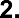 Determining the hours to be worked and the duties to be performed by the Contractor’s employees; and, All claims on behalf of any person arising out of employment or alleged employment (including without limit claims of discrimination alleged against the Contractor, its officers, agents, or subcontractors or subcontractor’s employees).If the Contractor intends to utilize any subcontractor, the Subcontractor's level of effort, tasks, and time allocation must be clearly defined in the Contractor's proposal. The Contractor shall agree that it will not utilize any Subcontractors not specifically included in its proposal in the performance of the contract without the prior written authorization of the State.The State reserves the right to require the Contractor to reassign or remove from the project any Contractor or Subcontractor employee.Contractor shall insure that the terms and conditions contained in any contract with a sub-contractor does not conflict with the terms and conditions of this contract.The Contractor shall include a similar provision, for the protection of the State, in the contract with any Subcontractor engaged to perform work on this contract.EMPLOYEE WORK ELIGIBILITY STATUSThe Contractor is required and hereby agrees to use a federal immigration verification system to determine the work eligibility status of employees physically performing work within the State. A federal immigration verification system means the electronic verification of the work authorization program authorized by the Illegal Immigration Reform andImmigrant Responsibility Act of 1996, 8 U.S.C. 1324a, known as the E-Verify Program, or an equivalent federal program designated by the United States Department of Homeland Security or other federal agency authorized to verify the work eligibility status of an employee.If the Contractor is an individual or sole proprietorship, the following applies:The Contractor must complete the United States Citizenship Attestation Form, available on the DAS website at http://das.nebraska.gov/materiel/purchasing.htmlThe completed United States Attestation Form should be submitted with the solicitation response.If the Contractor indicates on such attestation form that he or she is a qualified alien, the Contractor agrees to provide the U.S. Citizenship and Immigration Services documentation required to verify the Contractor’s lawful presence in the United States using the Systematic Alien Verification for Entitlements (SAVE) Program.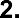 The Contractor understands and agrees that lawful presence in the United States is required and the Contractor may be disqualified or the contract terminated if such lawful presence cannot be verified as required by Neb. Rev. Stat. § 4-108.COMPLIANCE WITH CIVIL RIGHTS LAWS AND EQUAL OPPORTUNITY EMPLOYMENT / NONDISCRIMINATION (Statutory)The Contractor shall comply with all applicable local, state, and federal statutes and regulations regarding civil rights laws and equal opportunity employment. The Nebraska Fair Employment Practice Act prohibits Contractors of the State, and their Subcontractors, from discriminating against any employee or applicant for employment, with respect to hire, tenure, terms, conditions, compensation, or privileges of employment because of race, color, religion, sex, disability, marital status, or national origin (Neb. Rev. Stat. §§ 48-1101 through 48-1125). The Contractor guarantees compliance with the Nebraska Fair Employment Practice Act, and breach of this provision shall be regarded as a material breach of contract. The Contractor shall insert a similar provision in all Subcontracts for goods or services to be covered by any contract resulting from this solicitation.COOPERATION WITH OTHER CONTRACTORSContractor may be required to work with or in close proximity to other contractors or individuals that may be working on the same or different projects. The Contractor shall agree to cooperate with such other contractors or individuals, and shall not commit or permit any act which may interfere with the performance of work by any other contractor or individual. Contractor is not required to compromise Contractor’s intellectual property or proprietary information unless expressly required to do so by this contract.PRICESPrices quoted shall be net, including transportation and delivery charges fully prepaid by the contractor, F.O.B. destination named in the solicitation. No additional charges will be allowed for packing, packages, or partial delivery costs. When an arithmetic error has been made in the extended total, the unit price will govern.All prices, costs, and terms and conditions submitted in the proposal shall remain fixed and valid commencing on the opening date of the proposal until an award is made or the solicitation is cancelled.The State reserves the right to deny any requested price increase. No price increases are to be billed to any State Agencies prior to written amendment of the contract by the parties.The State will be given full proportionate benefit of any decreases for the term of the contract.COST CLARIFICATIONThe State reserves the right to review all aspects of cost for reasonableness and to request clarification of any proposal where the cost component shows significant and unsupported deviation from industry standards or in areas where detailed pricing is required.PERMITS, REGULATIONS, LAWSThe contract price shall include the cost of all royalties, licenses, permits, and approvals, whether arising from patents, trademarks, copyrights or otherwise, that are in any way involved in the contract. The Contractor shall obtain and pay for all royalties, licenses, and permits, and approvals necessary for the performance of the contract. The Contractor must guarantee that it has the full legal right to the materials, supplies, equipment, software, and other items used to execute this contract.NOTICE OF POTENTIAL CONTRACTOR BREACHIf Contractor breaches the contract or anticipates breaching the contract the Contractor shall immediately give written notice to the State. The notice shall explain the breach or potential breach, and may include a request for a waiver of the breach if so desired. The State may, at its discretion, temporarily or permanently waive the breach. By granting a temporary waiver, the State does not forfeit any rights or remedies to which the State is entitled by law or equity, or pursuant to the provisions of the contract. Failure to give immediate notice, however, may be grounds for denial of any request for a waiver of a breach.ANTITRUSTThe Contractor hereby assigns to the State any and all claims for overcharges as to goods and/or services provided in connection with this contract resulting from antitrust violations which arise under antitrust laws of the United States and the antitrust laws of the State.CONFLICT OF INTERESTBy submitting a proposal, bidder certifies that no relationship exists between the bidder and any person or entity which either is, or gives the appearance of, a conflict of interest related to this Request for Proposal or project.Bidder further certifies that bidder will not employ any individual known by bidder to have a conflict of interest nor shall bidder take any action or acquire any interest, either directly or indirectly, which will conflict in any manner ordegree with the performance of its contractual obligations hereunder or which creates an actual or appearance of conflict of interest.If there is an actual or perceived conflict of interest, bidder shall provide with its proposal a full disclosure of the facts describing such actual or perceived conflict of interest and a proposed mitigation plan for consideration. The State will then consider such disclosure and proposed mitigation plan and either approve or reject as part of the overall bid evaluation.STATE PROPERTYThe Contractor shall be responsible for the proper care and custody of any State-owned property which is furnished for the Contractor's use during the performance of the contract. The Contractor shall reimburse the State for any loss or damage of such property; normal wear and tear is expected.ADVERTISINGThe Contractor agrees not to refer to the contract award in advertising in such a manner as to state or imply that the company or its goods and services are endorsed or preferred by the State. Any publicity releases pertaining to the project shall not be issued without prior written approval from the State.DRUG POLICYContractor certifies it maintains a drug free work place environment to ensure worker safety and workplace integrity. Contractor agrees to provide a copy of its drug free workplace policy at any time upon request by the State.WARRANTYDespite any clause to the contrary, the Contractor represents and warrants that its services hereunder shall be performed by competent personnel and shall be of professional quality consistent with generally accepted industry standards for the performance of such services and shall comply in all respects with the requirements of this Contract. For any breach of this warranty, the Contractor shall, for a period of ninety (90) days from performance of the service,perform the services again, at no cost to Customer, or if Contractor is unable to perform the services as warranted, Contractor shall reimburse Customer the fees paid to Contractor for the unsatisfactory services. The rights and remedies of the parties under this warranty are in addition to any other rights and remedies of the parties provided by law or equity, including, without limitation actual damages, and, as applicable and awarded under the law, to a prevailing party, reasonable attorneys’ fees and costs.PAYMENTTAXES (Statutory)The State is not required to pay taxes and assumes no such liability as a result of this solicitation. The Contractor may request a copy of the Nebraska Department of Revenue, Nebraska Resale or Exempt Sale Certificate for Sales Tax Exemption, Form 13 for their records. Any property tax payable on the Contractor's equipment which may be installed in a state-owned facility is the responsibility of the Contractor.INVOICESInvoices for payments must be submitted by the Contractor to the agency requesting the services with sufficient detail to support payment. Email invoices to accounting@nebraskapublicmedia.org. The terms and conditions included in the Contractor’s invoice shall be deemed to be solely for the convenience of the parties. No terms or conditions of any such invoice shall be binding upon the State, and no action by the State, including without limitation the payment of any such invoice in whole or in part, shall be construed as binding or estopping the State with respect to any such term or condition, unless the invoice term or condition has been previously agreed to by the State as an amendment to the contract.INSPECTION AND APPROVALFinal inspection and approval of all work required under the contract shall be performed by the designated State officials.PAYMENT (Statutory)Payment will be made by the responsible agency in compliance with the State of Nebraska Prompt Payment Act (See Neb. Rev. Stat. §81-2403). The State may require the Contractor to accept payment by electronic means such as ACH deposit. In no event shall the State be responsible or liable to pay for any goods and services provided by the Contractor prior to the Effective Date of the contract, and the Contractor hereby waives any claim or cause of action for any such services.LATE PAYMENT (Statutory)The Contractor may charge the responsible agency interest for late payment in compliance with the State of Nebraska Prompt Payment Act (See Neb. Rev. Stat. §§ 81-2401 through 81-2408).SUBJECT TO FUNDING / FUNDING OUT CLAUSE FOR LOSS OF APPROPRIATIONS (Statutory)The State’s obligation to pay amounts due on the Contract for a fiscal years following the current fiscal year is contingent upon legislative appropriation of funds. Should said funds not be appropriated, the State may terminate the contract with respect to those payments for the fiscal year(s) for which such funds are not appropriated. The State will give the Contractor written notice thirty (30) calendar days prior to the effective date of termination. All obligations of the State to make payments after the termination date will cease. The Contractor shall be entitled to receive just and equitable compensation for any authorized work which has been satisfactorily completed as of the termination date. In no event shall the Contractor be paid for a loss of anticipated profit.RIGHT TO AUDIT (First Paragraph is Statutory)The State shall have the right to audit the Contractor’s performance of this contract upon a thirty (30) day written notice. Contractor shall utilize generally accepted accounting principles, and shall maintain the accounting records, and other records and information relevant to the contract (Information) to enable the State to audit the contract. (Neb. Rev. Stat. § 84-304 et seq.) The State may audit and the Contractor shall maintain the information during the term of the contract and for a period of five (5) years after the completion of this contract or until all issues or litigation are resolved, whichever is later. The Contractor shall make the Information available to the State at Contractor’s place of business or a location acceptable to both Parties during normal business hours. If this is not practical or the Contractor so elects, the Contractor may provide electronic or paper copies of the Information. The State reserves the right to examine, make copies of, and take notes on any Information relevant to this contract, regardless of the form or the Information, how it is stored, or who possesses the Information. In no circumstances will contractor be required to create or maintain documents not kept in the ordinary course of contractor’s business operations, nor willcontractor be required to disclose any information, including but not limited to product cost data, which is confidential or proprietary to contractor.The Parties shall pay their own costs of the audit unless the audit finds a previously undisclosed overpayment by the State. If a previously undisclosed overpayment exceeds three percent (3%) of the total contract billings, or if fraud, material misrepresentations, or non-performance is discovered on the part of the Contractor, the Contractor shall reimburse the State for the total costs of the audit. Overpayments and audit costs owed to the State shall be paid within ninety (90) days of written notice of the claim. The Contractor agrees to correct any material weaknesses or condition found as a result of the audit.SCOPE OF WORKThe Contractor must provide the following information in response to this solicitation.SCOPEIt is the intent of this solicitation to issue a purchase order for the procurement of a Nautel GV7.5D FM transmitter for Falls City NE tower site per the attached specifications as a one-time purchase.All items proposed shall be of the latest manufacture in production as of the date of the solicitation and be of proven performance and under standard design complete as regularly advertised and marketed. All necessary materials for satisfactory performance of the supplies shall be incorporated into the (Nautel GV7.5D FM Transmitter for Falls City NE Tower Site) whether or not they may be specifically mentioned below.Complete specifications, manufacturer’s current descriptive literature and/or advertising data sheets with cuts or photographs must be included with the proposal for the IDENTICAL items proposed. Any information necessary to show compliance with these specifications not given on the manufacturer’s descriptive literature and/or advertising data sheets must be supplied in writing on or attached to the proposal document. If manufacturer’s information necessary to show compliance with these specifications is not attached to the proposal document, the Contractor may be required to submit requested information within three (3) business days of a written request. Failure to submit requested descriptive literature or advertising data sheets may be grounds to reject the proposal.TECHNICAL SPECIFICATIONSCONTRACTOR INSTRUCTIONSContractor must respond to each of the following statements. Specifications listed are minimum conditions that must be met in order for a Contractor to qualify for the award.“YES” response means the Contractor guarantees they can meet this condition.“NO” response means the Contractor cannot meet this condition and will not be considered.“NO & PROVIDE ALTERNATIVE” responses should be used only with a narrative response in the NOTES/COMMENTS section explaining in detail any deviation from the Contractor’s ability to meet the condition, and an explanation of how this would be determined to be an acceptable alternative to meeting the condition. Alternatives must be detailed in such a way that allows such deviations to be fully evaluated. The State shall determine at its sole discretion whether or not the Contractor’s alternative is an acceptable alternative.NON-COMPLIANCE STATEMENTTECHNICAL SPECIFICATIONS: NAUTEL GV7.5D FM TRANSMITTER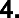 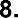 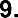 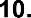 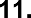 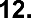 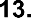 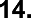 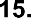 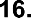 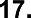 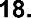 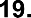 TECHNICAL SPECIFICATION: HD IMPORTER/EXPORTER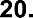 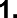 DELIVERY ARODELIVERY LOCATIONS / INSTRUCTIONS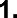 PACKAGINGQUALITYGRAY MARKET PRODUCTS PROHIBITIONWARRANTYForm A Contractor Contact SheetInvitation To Bid Number 6739 OFForm A should be completed and submitted with each response to this solicitation. This is intended to provide the State with information on the Contractor’s name and address, and the specific person(s) who are responsible for preparation of the Contractor’s response.Each Contractor shall also designate a specific contact person who will be responsible for responding to the State if any clarifications of the Contractor’s response should become necessary.ACTIVITYACTIVITYDATE/TIME1.Release solicitationNovember 9, 20222.Last day to submit written questionsUpload electronic submissions for Questions via ShareFile Link:https://nebraska.sharefile.com/r-r8bf3faca030f4b90ac6262574e0a50ceNovember 16, 20223.State responds to written questions through a solicitation “Addendum” and/or “Amendment” to be posted to the Internet at: http://das.nebraska.gov/materiel/purchasing.htmlNovember 18, 2022Electronic Bid OpeningUpload electronic Bid submissions via ShareFile Link:https://nebraska.sharefile.com/r-r958e63b9af7d417380d57503432097f5IT IS THE BIDDER’S RESPONSIBILITY TO UPLOAD ELECTRONICFILES WITH ENOUGH AMOUNT OF TIME IN CASE OF USER ISSUE ORSOFTWARE ISSUE.Join Zoom Meeting at link below:https://us02web.zoom.us/j/87405345339?pwd=ZDErR0t2UGd0bEdyUmRaZHkvZWh2UT09Meeting ID: 874 0534 5339Passcode: 154443One tap mobile4.+13462487799,,87405345339#,,,,*154443# US (Houston)+16694449171,,87405345339#,,,,*154443# USDecember 1, 20222:00 PM4.Dial by your locationCentral Time+1 346 248 7799 US (Houston)+1 669 444 9171 US+1 669 900 6833 US (San Jose)+1 719 359 4580 US+1 253 215 8782 US (Tacoma)+1 309 205 3325 US+1 312 626 6799 US (Chicago)+1 360 209 5623 US+1 386 347 5053 US+1 507 473 4847 US+1 564 217 2000 US+1 646 931 3860 US+1 689 278 1000 US+1 929 205 6099 US (New York)+1 301 715 8592 US (Washington DC) Meeting ID: 874 0534 5339Passcode: 154443Find your local number: https://us02web.zoom.us/u/kem9jGIyHu5.Review for conformance with proposal requirementsDecember 1, 20226.Evaluation periodTBDACTIVITYACTIVITYDATE/TIME7.Post “Notification of Intent to Award” to Internet at: http://das.nebraska.gov/materiel/purchasing.htmlTBD8.Purchase Order finalization periodTBD9.Purchase Order awardTBD10.Purchase Order IssuanceTBDSolicitation Section ReferenceSolicitation Page NumberQuestionAccept (Initial)Reject (Initial)Reject & Provide Alternative within Solicitation Response (Initial)NOTES/COMMENTS:Accept (Initial)Reject (Initial)Reject & Provide Alternative within SolicitationResponse (Initial)NOTES/COMMENTS:Accept (Initial)Reject (Initial)Reject & Provide Alternative within SolicitationResponse (Initial)NOTES/COMMENTS:Accept (Initial)Reject (Initial)Reject & Provide Alternative within Solicitation Response (Initial)NOTES/COMMENTS:Accept (Initial)Reject (Initial)Reject & Provide Alternative withinSolicitation Response (Initial)NOTES/COMMENTS:Accept (Initial)Reject (Initial)Reject & Provide Alternative within SolicitationResponse (Initial)NOTES/COMMENTS:Accept (Initial)Reject (Initial)Reject & Provide Alternative within SolicitationResponse (Initial)NOTES/COMMENTS:Accept (Initial)Reject (Initial)Reject & Provide Alternative within Solicitation Response (Initial)NOTES/COMMENTS:Accept (Initial)Reject (Initial)Reject & Provide Alternative within SolicitationResponse (Initial)NOTES/COMMENTS:Accept (Initial)Reject (Initial)Reject & Provide Alternative within SolicitationResponse (Initial)NOTES/COMMENTS:Accept (Initial)Reject (Initial)Reject & Provide Alternative withinSolicitation Response (Initial)NOTES/COMMENTS:Accept (Initial)Reject (Initial)Reject & Provide Alternative within SolicitationResponse (Initial)NOTES/COMMENTS:Accept (Initial)Reject (Initial)Reject & Provide Alternative within SolicitationResponse (Initial)NOTES/COMMENTS:Accept (Initial)Reject (Initial)Reject & Provide Alternative within SolicitationResponse (Initial)NOTES/COMMENTS:Accept (Initial)Reject (Initial)Reject & Provide Alternative within Solicitation Response (Initial)NOTES/COMMENTS:Accept (Initial)Reject (Initial)Reject & Provide Alternative withinSolicitation Response (Initial)NOTES/COMMENTS:Accept (Initial)Reject (Initial)Reject & Provide Alternative within SolicitationResponse (Initial)NOTES/COMMENTS:Accept (Initial)Reject (Initial)Reject & Provide Alternative within Solicitation Response (Initial)NOTES/COMMENTS:Accept (Initial)Reject (Initial)Reject & Provide Alternative within SolicitationResponse (Initial)NOTES/COMMENTS:Accept (Initial)Reject (Initial)Reject & Provide Alternative withinSolicitation Response (Initial)NOTES/COMMENTS:Accept (Initial)Reject (Initial)Reject & Provide Alternative within Solicitation Response (Initial)NOTES/COMMENTS:Accept (Initial)Reject (Initial)Reject & Provide Alternative within SolicitationResponse (Initial)NOTES/COMMENTS:Accept (Initial)Reject (Initial)Reject & Provide Alternative within Solicitation Response (Initial)NOTES/COMMENTS:Accept (Initial)Reject (Initial)Reject & Provide Alternative within Solicitation Response (Initial)NOTES/COMMENTS:Accept (Initial)Reject (Initial)Reject & Provide Alternative withinSolicitation Response (Initial)NOTES/COMMENTS:Accept (Initial)Reject (Initial)Reject & Provide Alternative within SolicitationResponse (Initial)NOTES/COMMENTS:YESNONO & PROVIDE ALTERNATIVERead these specifications carefully. Any and all exceptions to these specifications must be written on or attached to solicitation response. Any noncompliance may void your proposal. Non-compliance to any single specification can void your proposal.It is the responsibility of Contractors to obtain information and clarifications as provided below. The State is not responsible for any erroneous or incomplete understandings or wrongful interpretations of this solicitation by any Contractor.No interpretation related to the meaning of solicitation specifications or other pre-proposal documents will be made orally to any Bidder by the State. Any solicitation interpretation must be put in writing by the Bidder to the State Purchasing Bureau, by the last day to submit written questions per the Schedule of Events. (Inquiries received after the last day to submit written questions may not be addressed).NOTES/COMMENTS:NOTES/COMMENTS:NOTES/COMMENTS:NOTES/COMMENTS:YESNONO & PROVIDE ALTERNATIVECabinet dimensions are limited to a maximum width of 23 inches, depth of 33 inches and maximum height of 72.5 inches.Transmitter must be air cooled.Transmitter shall be capable of operating on either single phase 240 volt, 60 Hz alternating current or from a three-phase 208 volt WYE or 240 volt closed-delta power source, user configurable in the field from single phase to three phase or vice versa with a simple wiring change.Transmitter shall have a typical Corrected Unity Power Factor of 0.98 or better and this specification shall be valid in either single or three-phase operation.Overall efficiency AC to RF shall exceed 70% at rated FM analog power, with an available analog output power of at least 8.25 kilowatts.Overall efficiency with HD Radio in Hybrid Mode at -14dBc shall exceed 57% with available analog power output of at least 6.75 kilowatts. At7.5kW analog TPO, the transmitter must be capable of at least -17.5dBc of HD injection.Transmitter shall employ hot-swappable RF power modules and hot- swappable power supplies. The ratio of power supplies to RF modules shall be 2:1 to permit “soft failure” if one power supply fails. The DC voltage shall be distributed to the RF modules so that each RF module has redundant power independent from all other RF modules. A “common rail” form of power distribution is not acceptable.Spare power supply module and spare power module must be included.Preference will be given to the transmitter with the highest available headroom. One method of proving this will be by the number of RF power amplifiers and power supplies employed. Note that this refers to individual power amplifier devices, not the modules within which they are packaged. For a 7.5kW transmitter, the preference would be for the ideal transmitter to contain a minimum of 16 RF power amplifiers and 8power supplies, not including any IPA devices.Exciter and transmitter controller shall employ a redundant (dual) power supply configuration. Power supplies shall be interchangeable with the RF module power supplies and can be optionally interfaced with an external Uninterruptible Power System (UPS) for brownout protection.RF power amplifier stages shall employ solid-state LDMOS Field Effect devices.Exciter shall be digital, DSP based, direct-to-channel and shall directly drive the PA modules without an IPA stage. Exciter shall be fitted with the Exgine option at the factory for future migration to HD Radio.Transmitter shall have the option available for a redundant (second) digital exciter, which can be fitted in the field, with or without the Exgine upgrade.Transmitter shall be capable of accepting program via analog balanced left+right, AES-EBU, composite, MPX over AES, Shoutcast/Icecast and local backup from a USB flash drive. Transmitter shall have a programmable hierarchy where a succession of alternate sources are selected automatically should the primary link fail.A graphical user interface for control and telemetry shall be provided for both local and remote access. Operating constants shall be displayed graphically and numerically, including but not limited to PA voltages, currents, forward and reflected power, internal temperature of power devices, fan speeds, and exciter parameters. Locally, a 17” touchscreen shall be installed in the front of the transmitter, with access to all functions. An IP addressable Ethernet port shall also be active at all times, for use with LAN/WAN and internet access. In addition, a conventional GPIO interface with DC sample voltages and responding to external contact closures shall be included to accommodate traditional remote control equipment. Both graphical and GPIO access shall be active and not mutually exclusive.An instrument grade spectrum analyzer shall be incorporated into the transmitter’s software so that both the real-time RF envelope, including HD Radio mask compliance, as well as real-time oscilloscope displays of the audio modulation, shall be available to the operator via touchscreen, or a laptop computer locally connected to the web enabled Ethernet port, or remotely via LAN/WAN or internet.Transmitter shall be air cooled with multiple flushing fans and exhaust temperature shall not exceed 10 degrees centigrade over ambient, when installed to manufacturer specifications. Transmitter controller shall monitor the rotational speed of all fans and trigger an alarm if one fails, or is operating at reduced speed.RF output connection shall be a standard 1 5/8” EIA female.Transmitter shall have the ability to monitor conditions that may require attention and, if necessary, be accessible by the manufacturer’s support team via a customer provided internet connection for a remote diagnosis and appropriate response. This feature shall be enabled via a menu choice and there shall be no charge for this service.Transmitter shall be protected from open and short circuits to the RF output at all phase angles.NOTES/COMMENTS:NOTES/COMMENTS:NOTES/COMMENTS:NOTES/COMMENTS:YESNONO & PROVIDE ALTERNATIVEThe HD Radio Exporter and Importer functions shall be performed in a single unit for simplicity of installation. This unit will employ additional software to repackage the HD data stream and allow stable signal transmission on a low bitrate IP path, under 500kbps (an example would be the Nautel NRHD Reliable HD Transport solution). In addition, the unit will provide point to multipoint addressable data transmission, tominimize data on the network (broadcast mode not acceptable) and will provide retransmission request support for dropped packets.NOTES/COMMENTS:NOTES/COMMENTS:NOTES/COMMENTS:NOTES/COMMENTS:YESNONO & PROVIDE ALTERNATIVE1.	Delivery desired within one hundred twenty (120) days after receipt of order.At the time of delivery, a designated State employee will sign the “invoice/packing slip.” This signature will only indicate that the order has been received and that the items actually delivered agree with the delivery invoice. This signature does not indicate all items were receivedin good condition and/or that there is not possible hidden damage.YESNONO & PROVIDE ALTERNATIVENebraska Public Media, 1800 N 33rd St., Lincoln, NE 68503Contact Brian Zittlau at 402-470-6205 at least three (3) business days prior to delivery.Shipping/Receiving area located on north side of building.Loading dock available for use.NOTES/COMMENTS:NOTES/COMMENTS:NOTES/COMMENTS:NOTES/COMMENTS:YESNONO & PROVIDE ALTERNATIVEPackages are to be clearly marked with size, weight, color, quantity, and the purchase order number.NOTES/COMMENTS:NOTES/COMMENTS:NOTES/COMMENTS:NOTES/COMMENTS:YESNONO & PROVIDE ALTERNATIVEProduct quality must meet specifications and be consistent for the term of the contract. All materials must be of first quality, under standard production by the manufacturer and be of standard design, complete asregularly advertised and marketed and be of proven performance.A guarantee of satisfactory performance by the contractor and meeting delivery dates are considered to be an integral part of the purchase contract resulting from this proposal invitation.Products are to be fully guaranteed and may be returned for full credit or replacement (at the State’s option) for any reason during the initial warranty period with no additional charges for shipping or restocking.NOTES/COMMENTS:NOTES/COMMENTS:NOTES/COMMENTS:NOTES/COMMENTS:YESNONO & PROVIDE ALTERNATIVEThe State will not accept Gray Market Products for this solicitation. Gray Market is defined as the trade of a commodity through distribution channels which, while legal, are unofficial, unauthorized, or unintended by the original manufacturer. Gray Market items are not designed to be sold in a particular market and cannot be supported by the authorizedimporter because of various reasons.NOTES/COMMENTS:NOTES/COMMENTS:NOTES/COMMENTS:NOTES/COMMENTS:YESNONO & PROVIDE ALTERNATIVEThe Contractor warrants for a period of four (4) years from the date of Shipment that: (a) the Products perform according to all specific claims that the Contractor made in its response to the solicitation, (b) the Product is suitable for the ordinary purposes for which such Product is used, (c) the Product is suitable for any special purposes identified in the solicitation or for which the State has relied on the Contractor’s skill or judgment, (d) the Product is designed and manufactured in a commercially reasonable manner, and (e) the Product is free of defects. Upon breach of the warranty, the Contractor will repair or replace (at no charge to the State) the Product whose nonconformance is discovered and made known to the Contractor. If the repaired and/or replaced Product proves to be inadequate, or fails of its essential purpose, the Contractor will refund the full amount of any payments that have been made. The rights and remedies of the parties under this warranty are in addition to any other rights and remedies of the parties provided by law or equity, including, without limitation actual damages, and, asapplicable and awarded under the law, to a prevailing party, reasonable attorneys’ fees and costs.NOTES/COMMENTS:NOTES/COMMENTS:NOTES/COMMENTS:NOTES/COMMENTS:Preparation of Solicitation Contact InformationPreparation of Solicitation Contact InformationContractor Name:Contractor Address:Contact Person & Title:E-mail Address:Telephone Number (Office):Telephone Number (Cellular):Fax Number:Communication with the State Contact InformationCommunication with the State Contact InformationContractor Name:Contractor Address:Contact Person & Title:E-mail Address:Telephone Number (Office):Telephone Number (Cellular):Fax Number: